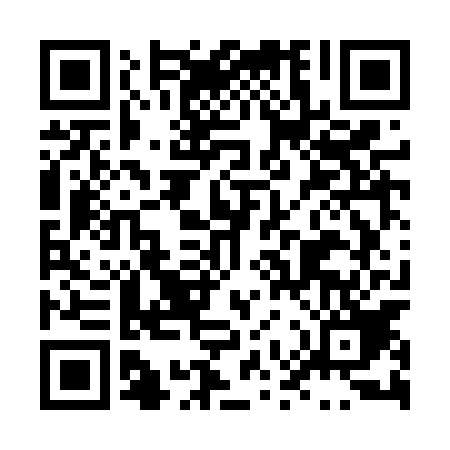 Ramadan times for Dlugobor, PolandMon 11 Mar 2024 - Wed 10 Apr 2024High Latitude Method: Angle Based RulePrayer Calculation Method: Muslim World LeagueAsar Calculation Method: HanafiPrayer times provided by https://www.salahtimes.comDateDayFajrSuhurSunriseDhuhrAsrIftarMaghribIsha11Mon4:054:056:0411:503:385:375:377:2912Tue4:024:026:0111:503:405:395:397:3113Wed3:593:595:5911:493:415:415:417:3314Thu3:573:575:5711:493:435:435:437:3615Fri3:543:545:5411:493:445:455:457:3816Sat3:513:515:5211:493:465:475:477:4017Sun3:483:485:4911:483:485:495:497:4218Mon3:453:455:4711:483:495:505:507:4419Tue3:433:435:4411:483:515:525:527:4720Wed3:403:405:4211:473:525:545:547:4921Thu3:373:375:3911:473:545:565:567:5122Fri3:343:345:3711:473:555:585:587:5323Sat3:313:315:3411:463:576:006:007:5624Sun3:283:285:3211:463:586:026:027:5825Mon3:253:255:2911:464:006:046:048:0026Tue3:223:225:2711:464:016:066:068:0327Wed3:193:195:2411:454:036:076:078:0528Thu3:163:165:2211:454:046:096:098:0729Fri3:133:135:1911:454:056:116:118:1030Sat3:103:105:1711:444:076:136:138:1231Sun4:074:076:1412:445:087:157:159:151Mon4:034:036:1212:445:107:177:179:172Tue4:004:006:0912:445:117:197:199:203Wed3:573:576:0712:435:127:217:219:224Thu3:543:546:0412:435:147:237:239:255Fri3:503:506:0212:435:157:247:249:286Sat3:473:475:5912:425:167:267:269:307Sun3:443:445:5712:425:187:287:289:338Mon3:403:405:5512:425:197:307:309:369Tue3:373:375:5212:425:207:327:329:3910Wed3:333:335:5012:415:227:347:349:41